	COMMUNE DE COURTEPIN	Service technique/technischer Dienst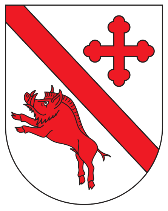 	GEMEINDE COURTEPIN	Route de Fribourg 42	1784 Courtepin026 684 18 34 (taper 3) technique@courtepin.chFORMULAIRE DE DENONCIATIONDénonciateurContrevenantType de dénonciation Construction illicite Nuisances sonores Pollutions naturelles Nuisances de salubrité (déchets urbains) AutresMotivationToutes les rubriques doivent être remplies, sans quoi la dénonciation ne sera pas prise en compte.Date : ………………………………….Signature : ……………………………………………………NomPrénomRueNPA/LocalitéNo de téléphoneAdresse courrielNomPrénomRueNPA/Localité